ВІДКРИТИЙ МІЖНАРОДНИЙ УНІВЕРСИТЕТ РОЗВИТКУ ЛЮДИНИ«УКРАЇНА»ІНСТИТУТ ПРАВА ТА СУСПІЛЬНИХ ВІДНОСИН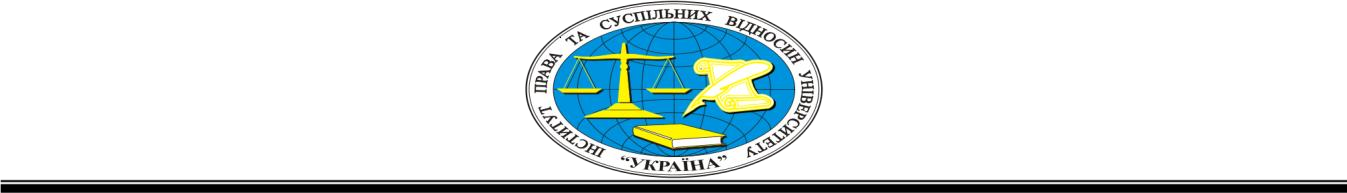 КАФЕДРА ГАЛУЗЕВОГО ПРАВА ТА ЗАГАЛЬНОПРАВОВИХДИСЦИПЛІН«ЗАТВЕРДЖУЮ»Проректор з освітньої діяльності 	О.П. Коляда«	»	2023 рокуСИЛАБУСнавчальної дисципліниОК2.6 ТЕОРІЯ ДЕРЖАВИ ТА ПРАВАосвітня програма «ПРАВО»(назва освітньої програми)перший (бакалаврський)(назва рівня вищої освіти) галузь знань 08 ПРАВО(шифр і назва галузі знань)спеціальність 081 ПРАВО(шифр і назва спеціальності)Рік навчання: семестр: ІКількість кредитів: 8 (240)Форма підсумкового контролю: залік, іспитМова викладання: українськаКиїв – 2023ОПИС НАВЧАЛЬНОЇ ДИСЦИПЛІНИ «ТЕОРІЯ ДЕРЖАВИ ТА ПРАВА»ПЕРЕДРЕКВІЗИТИ:Попередньо вивчені дисципліни – Теорія держави і права. Історія держави і права зарубіжних країн.ПОСТРЕКВІЗИТИ:Цивільне право, Цивільний процес, Сімейне право.МЕТА НАВЧАЛЬНОЇ ДИСЦИПЛІНИ:Основною метою навчальної дисципліни «Теорія держави і права» є засвоєння студентами найважливіших політико-юридичних знань про державно-правові явища, зрозуміти ті процеси та умови, в яких вони формувались, тобто з’ясувати їх сутність та призначення, а також інших загальнотеоретичних понять, які є фундаментальними для всіх галузей права, а тому потрібні студенту незалежно від його майбутньої юридичної спеціалізації. Оволодіння загальнотеоретичними основами права необхідно для успішного засвоєння в подальшому галузевих наук і в кінцевому рахунку – для успішного оволодіння обраною професією.ЗАВДАННЯ НАВЧАЛЬНОЇ ДИСЦИПЛІНИ:Завдання дисципліни  полягає у тому, щоб сформувати юридичний світогляд у студентів та навчити їх логічному, систематичному та абстрактному мисленню.  Сучасний стан науки теорії держави і права характеризується різноманітністю вивчення багатьох юридичних понять і підходів щодо побудови юридичних конструкцій і класифікація юридичних явищ. В курсі розглядаються основні класичні та постнекласичні правові теорії, які найбільш суттєво вплинули на практику державотворення і формування правових систем. Доцільним є вивчення «широкого» поняття права і не зводити його лише до одного з «одномірних» типів праворозуміння, що характерно  для багатьох курсів з цієї дисципліни. Саме цим обумовлено вивчення різних підходів до процесів походження права і держави..ПЕРЕЛІК ЗАГАЛЬНИХ ПРОГРАМНИХ КОМПЕТЕНТНОСТЕЙ ОСВІТНЬОЇ ПРОГРАМИ, ЯКІ ЗАБЕЗПЕЧУЄ ДИСЦИПЛІНА-  володіти базовими юридичними знаннями, що дозволить їм використовуючи ті теоретичні та практичні знання, які були отримані під час навчання у вищому навчальному закладі при вивченні проблемних питань даного курсу;      -  творчо мислити, самостійно формулювати та вільно висловлювати свої думки стосовно державно-правових явищ;      -   формулювати сучасні підходи до вивчення державно-правових явищ;      -  вміти повною мірою використовувати рекомендовані форми та методи навчання з метою досягнення найбільшої ефективності у пізнавальному процесі;          -    проводити  науковий аналіз різних поглядів вчених та висловлювати власне бачення на проблему, що розглядається;      -  обґрунтовувати державно-правові явища, що розглядаються з позиції чинного законодавства, монографічних та інших літературних джерел;          - вміти організовувати самостійну роботу у часи самопідготовки, узагальнювати навчально-методичну інформацію, нормативні положенні.ПЕРЕЛІК СПЕЦІАЛЬНИХ (ФАХОВИХ) ПРОГРАМНИХ КОМПЕТЕНТНОСТЕЙ ОСВІТНЬОЇ ПРОГРАМИ, ЯКІ ЗАБЕЗПЕЧУЄДИСЦИПЛІНА-	ознайомити студентів із основними поняттями, категоріями, інститутами науки та галузі теорії держави та права;        - дати студентам базові знання щодо провідної галузі теорії держави та права.ПЕРЕЛІК ПРОГРАМНИХ РЕЗУЛЬТАТІВ НАВЧАННЯ ОСВІТНЬОЇ ПРОГРАМИ, ЯКІ ЗАБЕЗПЕЧУЄ ДИСЦИПЛІНАздатність вирішувати правові проблеми під кутом зору сучасного українського законодавства з особливостями правового регулювання цивільних відносин, вироблення навичок опрацювання нормативного матеріалу.СТРУКТУРА ВИВЧЕННЯ НАВЧАЛЬНОЇ ДИСЦИПЛІНИТематичний планФОРМИ І МЕТОДИ НАВЧАННЯМетоди та форми організації та здійснення навчально-пізнавальної діяльностіЗ метою більш ефективної активізації навчально-пізнавальної діяльності студентів при вивченні навчальної дисципліни «Теорія держави та право» можуть використовуватись: оглядові лекції, лекції з проблемних питань, робота в малих групах, семінари-дискусії, презентації, заняття із застосуванням комп'ютерної та телекомунікаційної техніки тощо.Кожен з видів методики застосовується викладачем на власний розсуд. При цьому, слід враховувати рівень підготовленості групи, кількість студентів, бажання студентів приймати участь в тому чи іншому виді методики активізації процесу навчання, а також особливості конкретної дисципліни.За джерелом інформації:          словесні: лекція (традиційна, проблемна тощо) із застосуванням комп'ютерних інформаційних технологій (презентація PowerPoint), семінари, пояснення, розповідь, бесіда;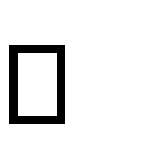 наочні: спостереження, ілюстрація, демонстрація;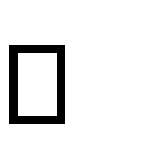 практичні: вправи.Наприклад, лекції з проблемних питань покликані сприяти розвитку логічного мислення студентів і характеризуються тим, що коло питань теми може обмежуватися двома – трьома ключовими моментами, увага студентів концентрується на матеріалі, що не знайшов відображення в підручниках, використовується досвід закордонних навчальних закладів з роздачею під час лекцій друкованого матеріалу та виділенням головних висновків з питань, що розглядаються. При читанні лекцій можуть даватись питання для самостійного їх осмислення.За ступенем керування навчальною діяльністю: під керівництвом викладача; самостійна робота студентів із книгою; виконання індивідуальних навчальних проектів, презентацій.Наприклад, презентації проводяться у формі виступів за результатами виконання письмових завдань, з науково-навчальними тезами, рефератами, доповідями перед аудиторією тощо, де також доцільно використовувати для представлення певних досягнень, результатів роботи групи, звіту про виконання індивідуальних завдань, демонстрації нових наукових поглядів, оригінальних висновків та пропозицій.Методи стимулювання інтересу до навчання і мотивації навчальнопізнавальної діяльності:Методи стимулювання інтересу до навчання: навчальні дискусії; створення ситуації пізнавальної новизни; створення ситуацій зацікавленості (метод цікавих аналогій тощо).Наприклад, семінари-дискусії (колоквіуми) проводяться для того, щоб сприяти обміну думками і поглядами учасників з приводу даної теми, а також розвинути мислення, допомагати формуванню поглядів і переконань, виробити вміння формулювати думки й висловлювати їх, вміння прислухатись до точки зору опонентів і «чути їх», навчитись оцінювати пропозиції інших людей, критично підходити до власних поглядів.Інклюзивні методи навчанняМетоди формування свідомості: бесіда, диспут, лекція, приклад, пояснення, переконання.Метод організації діяльності та формування суспільної поведінки особистості: вправи, привчання, виховні ситуації, приклад.Методи мотивації та стимулювання: вимога, громадська думка. Вважаємо, що неприпустимо застосовувати в інклюзивному вихованні методи емоційного стимулювання – змагання, заохочення, переконання.Метод самовиховання: самопізнання, самооцінювання, саморегуляція.Методи соціально-психологічної допомоги: психологічне консультування, аутотренінг, стимуляційні ігри.Спеціальні методи: патронат, супровід, тренінг, медіація.Спеціальні методи педагогічної корекції, які варто використовувати для цілеспрямованого виправлення поведінки або інших порушень, викликаних спільною причиною. До спеціальних методів корекційної роботи належать: суб'єктивно-прагматичний метод, метод заміщення, метод "вибуху", метод природних наслідків і трудовий метод.РЕКОМЕНДОВАНА ЛІТЕРАТУРАРекомендована літератураО. Г. Мурашин. Загальна теорія держави і права. Київ. Університет «Україна», 2014 -  560 с.Скакун О.Ф. Теория государства и права (энциклопедический курс): - Х.: «Эспада», 2007. – 839 с. Кельман, М. С. Загальна теорiя держави i права : підруч. для студ. вищ. навч. закл. / М. С. Кельман, О. Г. Мурашин ; ред. С. П. Білокурський. - К., 2006.Колодій А. М., Копейчиков В. В, Лисенков С. Л., Пастухов В. П., Сумін В. О., Тихомиров О. Д. Теорія держави і права.: Навчальний посібник доопрацьований і перероблений. – К.: Юрінком,1997. – 208с. Рабінович П. М. Основи загальної теорії права та держави: Посібник – К.: Юридична фірма „Словяни”. 1994. – 236 с.Конституція України від 28 червня 1996 року. Відомості Верховної Ради України. 1996. № 30. Ст. 141 (зі змінами внесеними Законом України «Про внесення змін до Конституції України (щодо правосуддя)» від 02 червня 2016 року. Відомості Верховної Ради України. 2016. № 28. Ст. 532).  Козюбра М. Методологія правознавства та методологія права: співвідношення понять та їх особливості. Право України. 2014. № 1. С. 22-32.  Косович В. Юридичний техніко-технологічний інструментарій та верховенство права (методологія дослідження). Вісник Львівського університету. Серія: Юридична. 2018. Вип. 66. С. 14-26.  Кравец К. А. Синергетика – теория самоорганизации. Управління розвитком. 2013. № 14. С. 141-142. Скакун О. Загальна теорія права і держави: проблематизація та переосмислення метатеорії. Бюлетень Міністерства юстиції України. 2012. № 4. С. 27-36. Кукарцев О. В. Значення методу типологізації у методології порівняльного історико-соціологічного дослідження імперій Ш. Айзенштадта. Гілея. 2018. Вип. 131. С. 387-391. 4  Кучеренко Д. С. Правничі поняття і термінологія у методології юридичної науки. Вісник Запорізького національного університету. Серія: Юридичні науки. 2017. № 2. С. 30-38. Лобода Ю. Плюралізація методології правової науки і проблема розмежування наукових дисциплін: до питання про дисциплінарну приналежність досліджень правової традиції у науці радянського періоду та сучасній вітчизняній правовій науці. Юридична Україна. 2009. № 5. С. 4-7.  Оніщенко Н. М. Методологія теорії держави і права (деякі аспекти розгляду). Держава і право. Юридичні і політичні науки. 2016. Вип. 71. С. 3-20. Павлишин О. Методологічне значення семіотики права та її місце у структурі правового пізнання. Право України. 2014. № 4. С. 160-165. Рабінович П. Проблема формування універсальної теорії права як спільної концептуальної основи теорій національного права і міжнародного права. Право України. 2013. № 5. С. 240-244.  Рабінович П. Проблеми трансформації методології вітчизняного правознавства: досягнення, втрати, перспективи. Вісник Академії правових наук України. 2002. № 4 (31). С. 3-14.  Рабінович П. Методологія вітчизняного загальнотеоретичного праводержавознавства: деякі сучасні тенденції. Право України. 2014. № 1. С. 11-21.  Салихов М. М. Методология исследования проблем воздействия права на государство в свете социологических исследований. Аграрное и земельное право. 2013. № 9. С. 111-116.  Семеніхін І. До питання про співвідношення і взаємодію правової доктрини та юридичної науки. Вісник Національної академії правових наук України. 2013. № 3. С. 64-72.  Саїдов А. Методологічні проблеми антропології права. Право України. 2014. № 1. С. 56-165. 5  Скакун О. Ф. Теорія держави і права (Енциклопедичний курс): Підруч. Xарків: Еспада, 2006. 776 с.  Скиба Е. К. Принцип методологічного плюралізму як інструмент дослідження концепту «гендерна ідентичність». Грані. 2018. Т. 21, № 1. С. 12-18. Скрипнюк В. М. Методологія компаративного аналізу в сучасних конституційно-правових дослідженнях. Держава і право. Юридичні і політичні науки. 2013. Вип. 62. С. 85-90.  Скрипнюк О. Методологічні проблеми теорії конституційного права. Право України. 2013. № 5. С. 253-261.  Сурілов О. В. Основи загальної теорії держави і права. Одеса: Одеський університет, 1995. 128 с.  Сухонос В. В. Теорія держави і права: Навч. посіб. Суми: ВТД "Університетська книга", 2005. 536 с.  Теорія держави і права: Навч. посіб. [Колодій А. М., Копейчиков В. В., Лисенков С. Л. та ін.]; За загл. ред. С. Л. Лисенкова, В. В. Копейчикова. Київ: Юрінком Інтер, 2002. 368 с.  Теорія держави і права: Підруч. [Лисенков С. Л. та ін.]Київ: Юрінком Інтер, 2005. 448 с.  Теорія держави і права: Навч. посіб. / Упоряд . Шестопалова Л. М. Київ: Прецедент, 2004. 224 с. Теорія держави і права: Навч. посіб. / За ред . С. Л. Лисенкова. Київ: 2004. 368 с.  Теорія держави і права: Академічний курс: Підруч. / За ред. О. В. Зайчука, Н. М. Оніщенко. Київ: Юрінком Інтер, 2006. 688 с.  Теорія держави і права: Навч. посіб. [Суботін В. М., Філонов О. В., Князькова Л. М., Тодоров І. Я.]. Київ: Знання, 2005. 327 с. Хахуліна К. С. Теорія держави і права як основа буття юриспруденції. Правничий часопис Донецького університету. 2013. № 1. С. 116-121. 6 Цуркан-Сайфуліна Ю. В. Антропологія права і влади як філософськоправова проблема. Вісник Чернівецького факультету Національного університету «Одеська юридична академія». 2017. Вип. 2. С. 7-20.  Честнов І. Постклассична методологія права. Право України. 2014. № 1. С. 78-85.  Чорноморденко І. Позанаукова і наукова методологія. Постановка проблеми. Університетська кафедра. 2018. № 7. С. 85-92.  Шайтан О. Теорія держави та права (проблеми вивчення). Історія України. 2001. № 6. С. 6-8.  Шевченко М. Є. Деякі аспекти методологічного комплексу сучасної методичної науки. Науковий часопис НПУ імені М. П. Драгоманова. Серія 5: Педагогічні науки: реалії та перспективи. 2017. Вип. 58. С. 178-183.. Севрюков Д. Г. Формальні і матеріальні теорії верховенства права / Д. Г. Севрюков //Вісник університету «Україна». – 2010. – № 1. – С. 27 – 30 Севрюков Д.Г. Феномен права справедливості. Актуальні проблеми права: теорія і практика. Збірник наукових праць № 18 Луганськ: Східноукраїнський національний університет імені Володимира Даля, 2011. – С.251-258Гусарев С.Д., Олійник А.Ю., Тематичний словник  термінів та визначень з курсу теорії держави та права: навчальний посібник. К. 1995 с.21.Демократія. Антологія. Упор. Ол. Проценко. Інст. Європ. Дослід. НАН України. К. – 2005. – 1105Б.Таманага Верховенство права. Історія. Політика. Теорія.  К. Видав. дім «Києво-Моглиняська академія». К. – 2007. – 206 с.    Кропоткін П.А. Держава і її роль в історії. М.  1917.Циппеліус Р. Юридична методологія: [підручник]. - К., 2004. - 173 с. Пархоменко Н.М. Джерела права: проблеми теорії та методології. К. Юридична думка- 2008. – 335 с. КОНТРОЛЬ І ОЦІНКА ЯКОСТІ НАВЧАННЯСИСТЕМА ОЦІНЮВАННЯ НАВЧАЛЬНИХ ДОСЯГНЕНЬ ЗДОБУВАЧІВ ВИЩОЇ ОСВІТИНавчальна дисципліна оцінюється за модульно-рейтинговою системою.Вона складається з одного модуля, які включають 2 змістовні модулі.Результати навчальної діяльності студентів оцінюються за 100 бальною шкалою.За результатами поточного, модульного та семестрового контролів виставляється підсумкова оцінка за 100-бальною шкалою, національною шкалою та шкалою ECTS.Модульний контроль: кількість балів, які необхідні для отримання відповідної оцінки за кожен змістовий модуль упродовж семестру.Семестровий (підсумковий) контроль: виставлення семестрової оцінки студентам, які опрацювали теоретичні теми, практично засвоїли їх і мають позитивні результати, набрали необхідну кількість балів. Загальні критерії оцінювання успішності студентів, які отримали за 4бальною шкалою оцінки «відмінно», «добре», «задовільно», «незадовільно», подано в таблиці нижче.Кожний модуль включає бали за поточну роботу студента на семінарських, практичних, лабораторних заняттях, виконання самостійної роботи, індивідуальну роботу, модульну контрольну роботу.Виконання модульних контрольних робіт здійснюється в режимі комп’ютерної діагностики або з використанням роздрукованих завдань.Реферативні дослідження та есе, які виконує студент за визначеною тематикою, обговорюються та захищаються на семінарських заняттях.Модульний контроль знань студентів здійснюється після завершення вивчення навчального матеріалу модуля.Система оцінювання роботи студентів упродовж семестру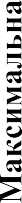 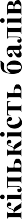 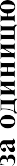 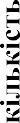 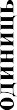 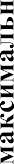 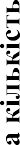 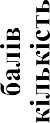 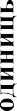 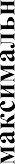 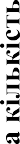 Кількість балів за роботу з теоретичним матеріалом, на практичних заняттях,під час виконання самостійної та індивідуальної навчально-дослідної роботи залежить від дотримання таких вимог:своєчасність виконання навчальних завдань;повний обсяг їх виконання;якість виконання навчальних завдань;самостійність виконання;творчий підхід у виконанні завдань;ініціативність у навчальній діяльності.Загальна оцінка з дисципліни: шкала оцінювання національна та ECTSЗагальні критерії оцінювання навчальних досягнень студентівПОЛІТИКА (ОЦІНЮВАННЯ) НАВЧАЛЬНОГО КУРСУПолітика щодо дедлайнів та перескладання: Роботи, які здаються із порушенням термінів без поважних причин, оцінюються на нижчу оцінку (-20 балів). Перескладання модулів відбувається із дозволу деканату за наявності поважних причин (наприклад, лікарняний).Політика щодо академічної доброчесності: Усі письмові роботи перевіряються на наявність плагіату і допускаються до захисту із коректними текстовими запозиченнями не більше 20%. Списування під час контрольних робіт та екзаменів заборонені (в т.ч. із використанням мобільних пристроїв).Політика щодо відвідування: Відвідування занять є обов’язковим компонентом оцінювання, за яке нараховуються бали. За об’єктивних причин (наприклад, хвороба, міжнародне стажування) навчання може відбуватись в он-лайн формі за погодженням із керівником курсу.ПЕРЕВІРЕНО: 	20	р.(посада, звання) 	(	)(підпис)	(прізвище та ініціали)ІНФОРМАЦІЯ ПРО ВИКЛАДАЧАІНФОРМАЦІЯ ПРО ВИКЛАДАЧАКафедраКафедра галузевого права та загальноправових дисциплін ІПСВ - кабінет № 502Прізвище, ім’я та по батькові викладача, науковий ступінь і вчене звання,посадаКулик Анна Володимирівна, асистент  кафедри галузевого права та загальноправових дисциплін.АсистентвикладачаПрофайл викладачаhttps://uu.edu.ua/institute_of_law_and_international_relati onsКонтактна інформація викладача (-ів)Телефон викладача: 068-487-59-16 Електронна пошта: kulik932@ukr.net Вайбер: 068-487-69-16Кабінет: 503 (ІІІ корпус)Сторінка курсу в Moodlehttps://vo.uu.edu.ua/course/view.php?id=832Дні занятьВівторок 2 пара - лекція (через тиждень). Четвер 3 пара - семінар (через тиждень)КонсультаціїПеріодично згідно графіку консультацій на протязі вивчення курсу навчальної дисципліниНайменування показників Галузь знань, напрям підготовки, освітньо-кваліфікаційний рівеньХарактеристика навчальної дисципліниХарактеристика навчальної дисципліниНайменування показників Галузь знань, напрям підготовки, освітньо-кваліфікаційний рівеньденна форма навчанняКількість кредитів  – 8081 «Право»Нормативна(за вибором)Нормативна(за вибором)Модулів – 2081 «Право»Рік підготовки:Рік підготовки:Змістових модулів – 2081 «Право»6-йЗмістових модулів – 2Індивідуальне науково-дослідне завдання за вибором (перелік тем наводиться)081 «Право»СеместрСеместрЗагальна кількість годин - 240081 «Право»11-йЗагальна кількість годин - 240Загальна кількість годин - 240081 «Право»ЛекціїЛекціїТижневих годин для денної форми навчання:аудиторних – 2самостійної роботи студента - 4бакалавр40 год.Тижневих годин для денної форми навчання:аудиторних – 2самостійної роботи студента - 4Тижневих годин для денної форми навчання:аудиторних – 2самостійної роботи студента - 4бакалаврПрактичні, семінарськіПрактичні, семінарськіТижневих годин для денної форми навчання:аудиторних – 2самостійної роботи студента - 4бакалавр42 год.Тижневих годин для денної форми навчання:аудиторних – 2самостійної роботи студента - 4бакалаврЛабораторніЛабораторніТижневих годин для денної форми навчання:аудиторних – 2самостійної роботи студента - 4бакалавр год.Тижневих годин для денної форми навчання:аудиторних – 2самостійної роботи студента - 4бакалаврСамостійна роботаСамостійна роботаТижневих годин для денної форми навчання:аудиторних – 2самостійної роботи студента - 4бакалавр158 год.Тижневих годин для денної форми навчання:аудиторних – 2самостійної роботи студента - 4бакалаврІндивідуальні завдання: Індивідуальні завдання: Тижневих годин для денної форми навчання:аудиторних – 2самостійної роботи студента - 4бакалаврВид контролю: іспит, залікВид контролю: іспит, залікНазви змістових модулів і темКількість годинКількість годинКількість годинКількість годинКількість годинКількість годинКількість годинКількість годинКількість годинНазви змістових модулів і темденна формаденна формаденна формаденна формаЗаочна формаЗаочна формаЗаочна формаЗаочна формаЗаочна формаНазви змістових модулів і темусього у тому числіу тому числіу тому числіусього у тому числіу тому числіу тому числіу тому числіНазви змістових модулів і темусього лпс.р.усього ллпс.р.1234567789Модуль 1Модуль 1Модуль 1Модуль 1Модуль 1Модуль 1Модуль 1Модуль 1Модуль 1Модуль 1Змістовий модуль 1. Теорія державиЗмістовий модуль 1. Теорія державиЗмістовий модуль 1. Теорія державиЗмістовий модуль 1. Теорія державиЗмістовий модуль 1. Теорія державиЗмістовий модуль 1. Теорія державиЗмістовий модуль 1. Теорія державиЗмістовий модуль 1. Теорія державиЗмістовий модуль 1. Теорія державиЗмістовий модуль 1. Теорія державиТема 1. Загальна характеристика науки теорія держави та права102269338Тема 2.  Суспільство. Соціально-історичні передумови держави і права.102269338Тема 3.  Теорії походження держави122289338Тема 4. Поняття та ознаки держави122289338Тема 5. Функції держави1222810339Тема 6. Типологія держав102269228Тема 7. Історичні типи держав1022610228Тема 8. Влада. Політична та державна влада1012710228Тема 9. Механізм держави1222810228Тема 10. Форма держави102269339Тема 11. Правова держава.1012710339Тема 12. Громадянське суспільство122289339Разом за змістовим модулем 11302224841131313100Модуль 2Змістовий модуль 2. Теорія праваМодуль 2Змістовий модуль 2. Теорія праваМодуль 2Змістовий модуль 2. Теорія праваМодуль 2Змістовий модуль 2. Теорія праваМодуль 2Змістовий модуль 2. Теорія праваМодуль 2Змістовий модуль 2. Теорія праваМодуль 2Змістовий модуль 2. Теорія праваМодуль 2Змістовий модуль 2. Теорія праваМодуль 2Змістовий модуль 2. Теорія праваМодуль 2Змістовий модуль 2. Теорія праваТема 13. Вступ до права. Праворозуміння. Правогенез.1112812310Тема 14. Право в системі соціальних норм. Принципи та функції права.1112811310Тема 15. Норма права 1222812310Тема 16. Правовідносини1221912310Тема 17. Джерела права1212912210Тема 18. Система права та система законодавства. Правове регулювання.1221911210Тема 19. Правоутворення, правореалізація, тлумачення норм права.1221911210Тема 20. Законність, правопорядок, правосвідомість, правова культура1222811210Тема 21. Правомірна поведінка, правопорушення, юридична відповідальність.1212911210Тема 22. Правовий статус. Права і свободи людини і громадянина.1221912311Тема 23. Правова система. Правові системи світу1222812311Разом за змістовим модулем 211018187412715112Усього годин 240404215824028--212№з/пНазва темиКількістьгодинЗмістовний модуль 1. Наука теорії держави та праваЗмістовний модуль 1. Наука теорії держави та праваЗмістовний модуль 1. Наука теорії держави та права1Тема №1. Наука теорії держави і права. Суспільство. Соціально-історичні передумови держави і права.22Тема 2. Теорії походження держави.2Тема №3. Теорії походження держав23Тема №4. Поняття та ознаки держави.24Тема №5. Функції держави25Тема № 6. Типологія держав. 2Тема №7. Основні типи держав.26Тема №8. Влада. Політична та державна влада. 17Тема №9. Механізм держави.28Тема №10. Форма держави.29Тема №11. Правова держава.1Тема №12. Громадянське суспільство2Змістовий модуль 2. Теорія праваЗмістовий модуль 2. Теорія праваЗмістовий модуль 2. Теорія права10Тема №13. Вступ до  права. Праворозуміння. Правогенез.111Тема №14. Право в системі соціальних норм. Норма права.1Тема №15. Норма права.212Тема №16. Правовідносини. 213Тема №17. Джерела права. 2Темя №18. Система права і система законодавства. 214Тема №19. Правоутворення, правореалізація та тлумачення норм права.215Тема №20. Законність та правопорядок. Правосвідомість та правова культура.216Тема №21. Правова поведінка, правопорушення та юридична відповідальність.117Тема №22. Правовий статус. Права і свободи людини та громадянина.218Тема №23. Правова система. Правові системи світу.Всього годинВсього годин402.3. Складання ділової гри з конкретним прикладним матеріалом з будь-якої темикурсу52.4. Підготовка наукової статті з будь-якої теми курсу10552.5. Участь у науковій студентськійконференції5232.6. Дослідження українського чизакордонного досвіду522РазомРазомМаксимальна кількість балів за вибіркові види роботи: 10Максимальна кількість балів за вибіркові види роботи: 10Максимальна кількість балів за вибіркові види роботи: 10Максимальна кількість балів за вибіркові види роботи: 10Максимальна кількість балів за вибіркові види роботи: 10Максимальна кількість балів за вибіркові види роботи: 10Всього балів за теоретичний і практичний курс: 60Всього балів за теоретичний і практичний курс: 60Всього балів за теоретичний і практичний курс: 60Всього балів за теоретичний і практичний курс: 60Всього балів за теоретичний і практичний курс: 60Всього балів за теоретичний і практичний курс: 60Оцінка за 100-бальною системоюОцінка за 100-бальною системоюОцінка за національною шкалоюОцінка за національною шкалоюОцінка за шкалою ECTSОцінка за шкалою ECTSОцінка за 100-бальною системоюОцінка за 100-бальною системоюекзамензалікОцінка за шкалою ECTSОцінка за шкалою ECTS90 – 100відмінно5зарахованоAвідмінно82 – 89добре4зарахованоBдобре (дуже добре)75 – 81добре4зарахованоCдобре64 – 74задовільно3зарахованоDзадовільно60 – 63задовільно3зарахованоЕзадовільно (достатньо)35 – 59незадовільно2не зарахованоFXнезадовільно з можливістю повторного складання1 – 34незадовільно2не зарахованоFнезадовільно з обов’язковим повторним вивченням дисципліниОцінкаКритерії оцінювання«відмінно»Ставиться за повні та міцні знання матеріалу в заданому обсязі, вміння вільно виконувати практичні завдання, передбачені навчальною програмою; за знання основної та додаткової літератури; за вияв креативності в розумінні і творчому використанні набутих знань таумінь.«добре»Ставиться за вияв студентом повних, систематичних знань із дисципліни, успішне виконання практичних завдань, засвоєння основної та додаткової літератури, здатність до самостійного поповнення та оновлення знань. Але у відповіді студента наявні незначні помилки.«задовільно»Ставиться за вияв знання основного навчального матеріалу в обсязі, достатньому для подальшого навчання і майбутньої фахової діяльності, поверхову обізнаність із основною і додатковою літературою, передбаченою навчальною програмою. Можливі суттєві помилки у виконанні практичних завдань, але студент спроможний усунути їх іздопомогою викладача.«незадовільно»Виставляється студентові, відповідь якого під час відтворення основного програмового матеріалу поверхова, фрагментарна, що зумовлюється початковими уявленнями про предмет вивчення. Таким чином, оцінка «незадовільно» ставиться студентові, який неспроможний до навчання чи виконання фахової діяльності після закінчення закладу вищої освіти без повторного навчання за програмою відповідноїдисципліни.